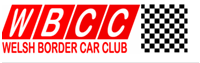 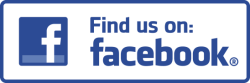 www.welshbordercarclub.comThe Official Welsh Border Car ClubRuns up to 31st March 2025WBCC run a Family membership scheme, allowing a Prime member their Spouse/Partner and two children aged under 17 years of age, to join as a Family, at a cost of £20.00 per annum.  Note: - all must live at the Prime Members address to qualify.An individual membership remains at £15.00 per annumMEMBERSHIP REGISTRATIONDeclarationI agree for my details to be retained on computer for the purposes of Club membership and Championship administration.I have read and understand the regulations for this Championship and agree to be bound by them.Signed: ________________________________________         Date: ____________________FEES:    £15 single membership    /    £20 family membership (Signature of Prime for Family membership is for the Families agreement to the declaration above)                   (Please make cheques payable to Welsh Border Club Ltd)Bank Transfer details:Welsh Border Car Club Ltd20 – 77 -  8503353168 Ref – Your full namePlease send completed forms to: Brian Jones C/O Station Works Garage Cain Valley Trading Estate LLanfyllin SY22 5DD01691 649649Name Prime MemberSpouse /Partner Child (up to Max age 16)Child (up to Max age 16)Address:Telephone:Mobile:Email:Membership card will be posted upon receipt of completed form and paymentWBCC Road Rally CHAMPIONSHIP REGISTRATION(To be completed if intending undertaking WBCC Road Rally Championship in 20243.)